Открытое занятие по речевому развитию «Путешествие в мир профессий».Цель: способствовать развитию связной речи.Задачи:Образовательная:Совершенствовать умение согласовывать слова в предложениях: существительные с числительным.Учить, по словесному образцу рассказывать о предмете.Продолжать учить выразительно читать стихи.Упражнять, в умении правильно употреблять существительные множественного числа в именительном и винительном падежах.Совершенствовать умение согласовывать слова в предложениях: существительные с числительными.Упражнять в подборе прилагательных к существительному.Звуковая культура речи: закреплять правильное произношение звуков.Развивающая:Развивать умение поддерживать беседу,Развивать монологическую форму речи.Воспитательная:Воспитывать уважение к разным профессиям. Умение выслушивать ответы товарищей.Предварительная работа:1. Работа с детьми:а) беседа о мечте,б) беседа о профессиях2. Игры в профессии:а) сюжетно-ролевыеб) д/и «Профессии»3. Загадки о профессиях; чтение стихов4. Чтение художественной литературы:а) В. Маяковский «Кем быть? »б) С. Михалков «А что у вас? »Интеграция образовательных областей: познавательное развитие, чтение художественной литературы, речевое развитие.Привлечение родителей к участию в НОД.Оборудование: инструменты парикмахера, медицинские инструменты. Разрезные  картинки профессий врач, пожарный, милиционер,  космонавт, учитель. Картинки с изображением бинта, градусника и фонендоскопа. Мяч, ниточки разной длины. Ход занятия: Придумано кем-то просто и мудроПри встрече здороваться:- Доброе утро!- Доброе утро! – солнцу и птицам.- Доброе утро! – улыбчивым лицам.Пусть каждый становится добрым, доверчивым,И доброе утро длится до вечера.- Ребята, сегодня у меня очень хорошее настроение и я хочу поделиться им с вами. Давайте возьмемся, за руки, передадим друг другу своё хорошее настроение и пусть оно будет с нами до самого вечера.-  Ребята, послушайте, пожалуйста, стихотворение.А у вас растут года,Будете постаршеГде работать вам тогда,Чем заниматься?Нужные работники –Маляры и плотники!- Как вы думаете, о чем пойдет наш разговор? (Ответы детей)Ребята, вы скоро вырастите, станете взрослыми, окончите школу, потом институт, обретёте профессию, по которой будете работать. - А что  же такое, профессия? (ответы детей) Молодцы.- Правильно, ребята - «Профессия – это основное занятие человека, его трудовая деятельность».- А кто-нибудь из вас уже думал, кем он хочет стать в будущем? (Ответы детей).- Конечно, выбор профессии – дело непростое и очень ответственное. Ведь выбирая её, вы выбираете дело на всю жизнь. - И сегодня я предлагаю нам всем отправиться в небольшое путешествие по нашему посёлку (Слайд) 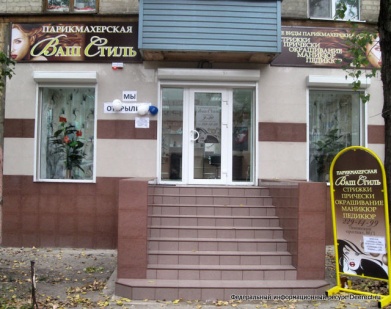 -  Посмотрите на вывеску этого здания.-  Можете ли вы догадаться глядя на эту вывеску, что находится в этом здании?-  Кто   работает  в парикмахерской                                Д/и  «Кому что нужно для работы?»Предметы разбирают- Для чего нужен парикмахеру этот предмет?  (например: ножницы нужны для того, чтобы подстригать волосы).(молодцы)                     А сейчас я вам предлагаю поиграть ещё в одну игру (с мячом).Одни ножницы – трое …..ножницОдна расческа – две ……..расчески.Один зажим – два…… зажимаОдна плойка – четыре …….плойкиОдна резинка – три ……резинкиОдни ножницы – много ножницОдна расческа – много расчесокОдин зажим – много зажимовОдна плойка – много плоекОдна резинка – много резинокОдна заколка – много заколок.- У Семёна мама Ирина Ивановна работает парикмахером в парикмахерской. Хотите ли вы зайти к ней в гости. Сели на скамейки Ирина Ивановна (рассказ о своей работе)Итог. Спасибо Ирине Ивановне, за её труд и интересный рассказ о своей профессии.У этой волшебницы, этой художницы,Не кисти и краски, а гребень и ножницы.Она обладает таинственной силой:К кому прикоснётся, тот станет красивый.- Ну, а мы продолжаем экскурсию по нашему посёлку. (Слайд) 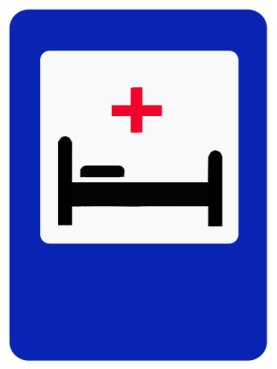 - О чём говорит вам этот знак? -  Люди, каких профессий работают в больнице?И сейчас мы послушаем Алексея.Кто у постели больного сидит?Перевязку сделает?Даст лекарство вовремя?Кто помощник у врача?Ну, конечно….(медсестра). Мама Алёши, Татьяна Михайловна работает медицинской сестрой в Междуреченской больнице. Заходит Татьяна Михайловна.- Моя мама работает медсестрой в больнице. Медицинская сестра главный помощник врача. Она выполняет назначения врача (ставит уколы, дает лекарства, делает перевязки и многое другое.). (слово маме Алеши)Игра «Опиши предмет».Я раздам картинки, а ребята будут описывать предмет, который изображен на картинке, а вы должны догадаться, о чем они рассказывают.(бинт, градусник, фонендоскоп).              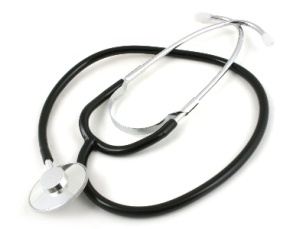 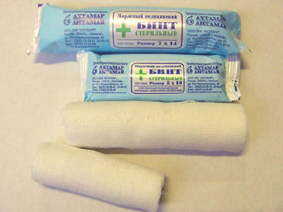 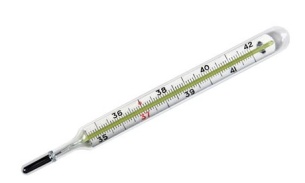 Молодцы ребята и с этим заданием вы справились хорошо.Игра  по ЗКР -  Назовите медицинский предмет, где присутствует звук - И-; -А-.(ответы детей)- Поиграем со звуком. Возьмите в руки ниточки и давайте с вами все вместе проговорим звук «и». У кого – то звук получается длинный, у кого – то короткий. Послушаем, какой у нас с вами получится «звуковой» оркестр.- Предлагаю вам следующую игру «Собери картинку»Разрезные картинки, давайте их составим и посмотрим, что же получится.  (картинки с профессиями врача, учителя, пожарного, милиционера, космонавта). 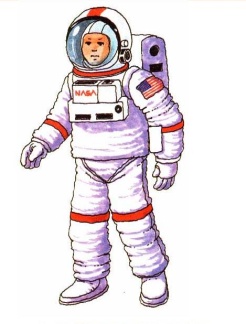 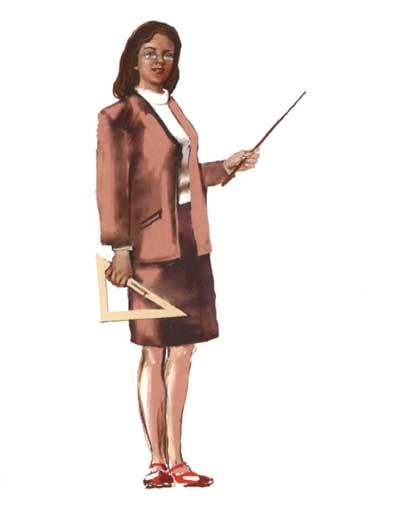 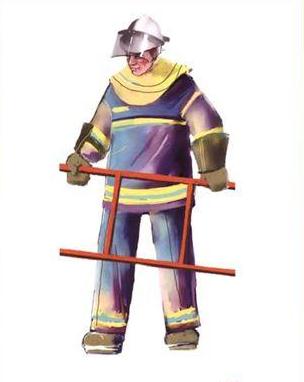 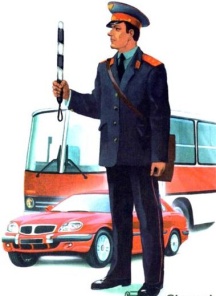 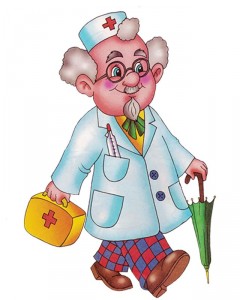 А сейчас скажите, какими качествами должны обладать люди данных профессий.Итог: ребята, мы сегодня с вами говорили о профессии парикмахера, медсестры, играли в разные игры, а хотели бы вы сегодня побывать в роли парикмахера или медсестры?Делятся в центры, переодеваются.- Мама Семена Ирина Ивановна будет учить детей, как правильно заплетать косу. А мама Алеши Татьяна Михайловна будет учить детей, как правильно делать перевязки.Показывают что получилось.- Чем занимались парикмахеры?- Чем занимались медсестры и медбратья. Потом, когда мы будем играть, вы покажете всем ребяткам чему вы научились и обязательно научите их.- Вот и подошла к концу наша встреча. Мы поговорили о многих профессиях.Как вы думаете, ребята, какая профессия самая нужная, самая важная? (ответы детей) - Но самое главное, что мне хотелось бы вам сказать, это то, что можно быть кем угодно: прекрасным врачом, умелым парикмахером, знающим поваром, водителем, учителем, но если у человека злое сердце, если он завистлив и эгоистичен, такой человек не принесет радости своим трудом. - Большое спасибо Ирине Ивановне и  Татьяне Михайловне за их труд.А сейчас Рита Ж расскажет нам стихотворение.                                                            Мы в профессии игралиПо душе их выбирали,Доктор лечит нас от боли,Есть учительница в школе,Повар варит нам компот,Парикмахер нас стрижет,Шьет портной для нас штаны,И сказать мы вам должны:Лишних нет у нас профессий,Все профессии нужны!Все профессии важны! А теперь мы на прощаньеСкажем дружно  «До свиданья»